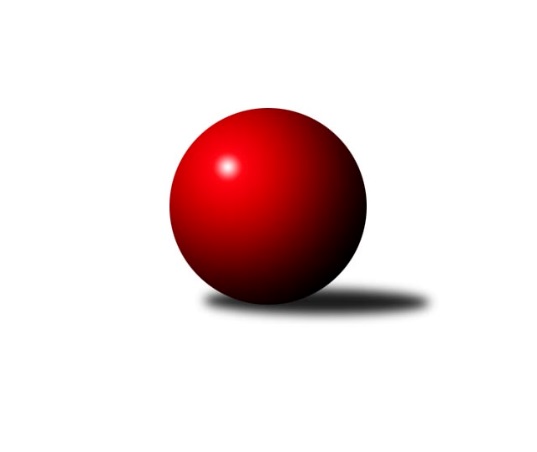 Č.2Ročník 2012/2013	4.5.2024 3. KLM C 2012/2013Statistika 2. kolaTabulka družstev:		družstvo	záp	výh	rem	proh	skore	sety	průměr	body	plné	dorážka	chyby	1.	TJ Spartak Přerov ˝B˝	2	2	0	0	13.0 : 3.0 	(30.0 : 18.0)	3166	4	2134	1033	27.5	2.	TJ Horní Benešov ˝A˝	2	2	0	0	13.0 : 3.0 	(28.0 : 20.0)	3218	4	2184	1034	24.5	3.	SKK Ostrava ˝A˝	2	1	1	0	11.0 : 5.0 	(29.5 : 18.5)	3098	3	2110	988	37.5	4.	Sokol Přemyslovice˝A˝	2	1	1	0	9.0 : 7.0 	(23.5 : 24.5)	3133	3	2111	1023	34.5	5.	HKK Olomouc ˝B˝	2	1	0	1	8.0 : 8.0 	(26.0 : 22.0)	3122	2	2118	1004	32	6.	SK Camo Slavičín ˝A˝	2	0	2	0	8.0 : 8.0 	(22.5 : 25.5)	3129	2	2163	967	41	7.	TJ Tatran Litovel ˝A˝	2	1	0	1	7.0 : 9.0 	(22.5 : 25.5)	3041	2	2086	955	33.5	8.	TJ Sokol Chvalíkovice ˝A˝	2	1	0	1	7.0 : 9.0 	(19.0 : 29.0)	3034	2	2095	939	40.5	9.	KK Zábřeh ˝B˝	2	1	0	1	6.0 : 10.0 	(24.0 : 24.0)	3143	2	2157	986	40.5	10.	TJ Sokol Michálkovice ˝A˝	2	0	0	2	6.0 : 10.0 	(22.0 : 26.0)	3046	0	2105	942	45	11.	TJ Sokol Bohumín ˝A˝	2	0	0	2	4.0 : 12.0 	(22.5 : 25.5)	3016	0	2032	984	35.5	12.	TJ  Krnov ˝A˝	2	0	0	2	4.0 : 12.0 	(18.5 : 29.5)	3192	0	2189	1003	28.5Tabulka doma:		družstvo	záp	výh	rem	proh	skore	sety	průměr	body	maximum	minimum	1.	SKK Ostrava ˝A˝	1	1	0	0	7.0 : 1.0 	(17.0 : 7.0)	3082	2	3082	3082	2.	TJ Horní Benešov ˝A˝	1	1	0	0	7.0 : 1.0 	(13.5 : 10.5)	3203	2	3203	3203	3.	TJ Spartak Přerov ˝B˝	1	1	0	0	6.0 : 2.0 	(15.0 : 9.0)	3301	2	3301	3301	4.	KK Zábřeh ˝B˝	1	1	0	0	5.0 : 3.0 	(13.5 : 10.5)	3200	2	3200	3200	5.	Sokol Přemyslovice˝A˝	1	1	0	0	5.0 : 3.0 	(10.5 : 13.5)	3143	2	3143	3143	6.	SK Camo Slavičín ˝A˝	2	0	2	0	8.0 : 8.0 	(22.5 : 25.5)	3129	2	3130	3128	7.	TJ Sokol Chvalíkovice ˝A˝	0	0	0	0	0.0 : 0.0 	(0.0 : 0.0)	0	0	0	0	8.	TJ Sokol Michálkovice ˝A˝	1	0	0	1	3.0 : 5.0 	(11.5 : 12.5)	2896	0	2896	2896	9.	HKK Olomouc ˝B˝	1	0	0	1	2.0 : 6.0 	(12.0 : 12.0)	3122	0	3122	3122	10.	TJ Tatran Litovel ˝A˝	1	0	0	1	2.0 : 6.0 	(10.0 : 14.0)	3112	0	3112	3112	11.	TJ  Krnov ˝A˝	1	0	0	1	2.0 : 6.0 	(9.5 : 14.5)	3170	0	3170	3170	12.	TJ Sokol Bohumín ˝A˝	1	0	0	1	1.0 : 7.0 	(9.0 : 15.0)	2946	0	2946	2946Tabulka venku:		družstvo	záp	výh	rem	proh	skore	sety	průměr	body	maximum	minimum	1.	TJ Spartak Přerov ˝B˝	1	1	0	0	7.0 : 1.0 	(15.0 : 9.0)	3031	2	3031	3031	2.	TJ Horní Benešov ˝A˝	1	1	0	0	6.0 : 2.0 	(14.5 : 9.5)	3233	2	3233	3233	3.	HKK Olomouc ˝B˝	1	1	0	0	6.0 : 2.0 	(14.0 : 10.0)	3121	2	3121	3121	4.	TJ Tatran Litovel ˝A˝	1	1	0	0	5.0 : 3.0 	(12.5 : 11.5)	2969	2	2969	2969	5.	TJ Sokol Chvalíkovice ˝A˝	2	1	0	1	7.0 : 9.0 	(19.0 : 29.0)	3034	2	3171	2896	6.	Sokol Přemyslovice˝A˝	1	0	1	0	4.0 : 4.0 	(13.0 : 11.0)	3123	1	3123	3123	7.	SKK Ostrava ˝A˝	1	0	1	0	4.0 : 4.0 	(12.5 : 11.5)	3113	1	3113	3113	8.	SK Camo Slavičín ˝A˝	0	0	0	0	0.0 : 0.0 	(0.0 : 0.0)	0	0	0	0	9.	TJ Sokol Bohumín ˝A˝	1	0	0	1	3.0 : 5.0 	(13.5 : 10.5)	3085	0	3085	3085	10.	TJ Sokol Michálkovice ˝A˝	1	0	0	1	3.0 : 5.0 	(10.5 : 13.5)	3196	0	3196	3196	11.	TJ  Krnov ˝A˝	1	0	0	1	2.0 : 6.0 	(9.0 : 15.0)	3213	0	3213	3213	12.	KK Zábřeh ˝B˝	1	0	0	1	1.0 : 7.0 	(10.5 : 13.5)	3086	0	3086	3086Tabulka podzimní části:		družstvo	záp	výh	rem	proh	skore	sety	průměr	body	doma	venku	1.	TJ Spartak Přerov ˝B˝	2	2	0	0	13.0 : 3.0 	(30.0 : 18.0)	3166	4 	1 	0 	0 	1 	0 	0	2.	TJ Horní Benešov ˝A˝	2	2	0	0	13.0 : 3.0 	(28.0 : 20.0)	3218	4 	1 	0 	0 	1 	0 	0	3.	SKK Ostrava ˝A˝	2	1	1	0	11.0 : 5.0 	(29.5 : 18.5)	3098	3 	1 	0 	0 	0 	1 	0	4.	Sokol Přemyslovice˝A˝	2	1	1	0	9.0 : 7.0 	(23.5 : 24.5)	3133	3 	1 	0 	0 	0 	1 	0	5.	HKK Olomouc ˝B˝	2	1	0	1	8.0 : 8.0 	(26.0 : 22.0)	3122	2 	0 	0 	1 	1 	0 	0	6.	SK Camo Slavičín ˝A˝	2	0	2	0	8.0 : 8.0 	(22.5 : 25.5)	3129	2 	0 	2 	0 	0 	0 	0	7.	TJ Tatran Litovel ˝A˝	2	1	0	1	7.0 : 9.0 	(22.5 : 25.5)	3041	2 	0 	0 	1 	1 	0 	0	8.	TJ Sokol Chvalíkovice ˝A˝	2	1	0	1	7.0 : 9.0 	(19.0 : 29.0)	3034	2 	0 	0 	0 	1 	0 	1	9.	KK Zábřeh ˝B˝	2	1	0	1	6.0 : 10.0 	(24.0 : 24.0)	3143	2 	1 	0 	0 	0 	0 	1	10.	TJ Sokol Michálkovice ˝A˝	2	0	0	2	6.0 : 10.0 	(22.0 : 26.0)	3046	0 	0 	0 	1 	0 	0 	1	11.	TJ Sokol Bohumín ˝A˝	2	0	0	2	4.0 : 12.0 	(22.5 : 25.5)	3016	0 	0 	0 	1 	0 	0 	1	12.	TJ  Krnov ˝A˝	2	0	0	2	4.0 : 12.0 	(18.5 : 29.5)	3192	0 	0 	0 	1 	0 	0 	1Tabulka jarní části:		družstvo	záp	výh	rem	proh	skore	sety	průměr	body	doma	venku	1.	SK Camo Slavičín ˝A˝	0	0	0	0	0.0 : 0.0 	(0.0 : 0.0)	0	0 	0 	0 	0 	0 	0 	0 	2.	KK Zábřeh ˝B˝	0	0	0	0	0.0 : 0.0 	(0.0 : 0.0)	0	0 	0 	0 	0 	0 	0 	0 	3.	TJ  Krnov ˝A˝	0	0	0	0	0.0 : 0.0 	(0.0 : 0.0)	0	0 	0 	0 	0 	0 	0 	0 	4.	TJ Spartak Přerov ˝B˝	0	0	0	0	0.0 : 0.0 	(0.0 : 0.0)	0	0 	0 	0 	0 	0 	0 	0 	5.	Sokol Přemyslovice˝A˝	0	0	0	0	0.0 : 0.0 	(0.0 : 0.0)	0	0 	0 	0 	0 	0 	0 	0 	6.	TJ Sokol Michálkovice ˝A˝	0	0	0	0	0.0 : 0.0 	(0.0 : 0.0)	0	0 	0 	0 	0 	0 	0 	0 	7.	TJ Horní Benešov ˝A˝	0	0	0	0	0.0 : 0.0 	(0.0 : 0.0)	0	0 	0 	0 	0 	0 	0 	0 	8.	TJ Sokol Chvalíkovice ˝A˝	0	0	0	0	0.0 : 0.0 	(0.0 : 0.0)	0	0 	0 	0 	0 	0 	0 	0 	9.	SKK Ostrava ˝A˝	0	0	0	0	0.0 : 0.0 	(0.0 : 0.0)	0	0 	0 	0 	0 	0 	0 	0 	10.	TJ Sokol Bohumín ˝A˝	0	0	0	0	0.0 : 0.0 	(0.0 : 0.0)	0	0 	0 	0 	0 	0 	0 	0 	11.	HKK Olomouc ˝B˝	0	0	0	0	0.0 : 0.0 	(0.0 : 0.0)	0	0 	0 	0 	0 	0 	0 	0 	12.	TJ Tatran Litovel ˝A˝	0	0	0	0	0.0 : 0.0 	(0.0 : 0.0)	0	0 	0 	0 	0 	0 	0 	0 Zisk bodů pro družstvo:		jméno hráče	družstvo	body	zápasy	v %	dílčí body	sety	v %	1.	Leopold Jašek 	HKK Olomouc ˝B˝ 	2	/	2	(100%)	7	/	8	(88%)	2.	Petr Holas 	SKK Ostrava ˝A˝ 	2	/	2	(100%)	6.5	/	8	(81%)	3.	Libor Tkáč 	SKK Ostrava ˝A˝ 	2	/	2	(100%)	6	/	8	(75%)	4.	Radek Malíšek 	HKK Olomouc ˝B˝ 	2	/	2	(100%)	6	/	8	(75%)	5.	Jiří Zezulka st. 	Sokol Přemyslovice˝A˝ 	2	/	2	(100%)	6	/	8	(75%)	6.	Bohuslav Čuba 	TJ Horní Benešov ˝A˝ 	2	/	2	(100%)	6	/	8	(75%)	7.	Vladimír Korta 	SKK Ostrava ˝A˝ 	2	/	2	(100%)	6	/	8	(75%)	8.	Vojtěch Venclík 	TJ Spartak Přerov ˝B˝ 	2	/	2	(100%)	6	/	8	(75%)	9.	Zbyněk Černý 	TJ Horní Benešov ˝A˝ 	2	/	2	(100%)	5.5	/	8	(69%)	10.	Michal Albrecht 	KK Zábřeh ˝B˝ 	2	/	2	(100%)	5	/	8	(63%)	11.	Tomáš Černý 	TJ Horní Benešov ˝A˝ 	2	/	2	(100%)	5	/	8	(63%)	12.	Jakub Hendrych 	TJ Sokol Chvalíkovice ˝A˝ 	2	/	2	(100%)	5	/	8	(63%)	13.	Petr Kuttler 	TJ Sokol Bohumín ˝A˝ 	2	/	2	(100%)	5	/	8	(63%)	14.	Rostislav Gorecký 	SK Camo Slavičín ˝A˝ 	2	/	2	(100%)	4	/	8	(50%)	15.	Josef Hendrych 	TJ Sokol Chvalíkovice ˝A˝ 	1	/	1	(100%)	3	/	4	(75%)	16.	Miroslav Petřek ml.	TJ Horní Benešov ˝A˝ 	1	/	1	(100%)	3	/	4	(75%)	17.	Vladimír Mánek 	TJ Spartak Přerov ˝B˝ 	1	/	1	(100%)	3	/	4	(75%)	18.	Zdeněk Gajda 	SK Camo Slavičín ˝A˝ 	1	/	1	(100%)	3	/	4	(75%)	19.	Miroslav Ondrouch 	Sokol Přemyslovice˝A˝ 	1	/	1	(100%)	3	/	4	(75%)	20.	Zdeněk Peč 	Sokol Přemyslovice˝A˝ 	1	/	1	(100%)	3	/	4	(75%)	21.	Vojtěch Jurníček 	Sokol Přemyslovice˝A˝ 	1	/	1	(100%)	3	/	4	(75%)	22.	Jiří Divila ml. 	TJ Spartak Přerov ˝B˝ 	1	/	1	(100%)	3	/	4	(75%)	23.	Tomáš Rechtoris 	TJ Sokol Michálkovice ˝A˝ 	1	/	1	(100%)	3	/	4	(75%)	24.	Petr Pavelka ml 	TJ Spartak Přerov ˝B˝ 	1	/	1	(100%)	3	/	4	(75%)	25.	Jan Tögel 	HKK Olomouc ˝B˝ 	1	/	1	(100%)	2	/	4	(50%)	26.	Radek Foltýn 	SKK Ostrava ˝A˝ 	1	/	1	(100%)	2	/	4	(50%)	27.	Jiří Divila st. 	TJ Spartak Přerov ˝B˝ 	1	/	1	(100%)	2	/	4	(50%)	28.	Jakub Mokoš 	TJ Tatran Litovel ˝A˝ 	1	/	1	(100%)	2	/	4	(50%)	29.	Pavel Sláma 	SK Camo Slavičín ˝A˝ 	1	/	2	(50%)	6	/	8	(75%)	30.	Milan Šula 	KK Zábřeh ˝B˝ 	1	/	2	(50%)	6	/	8	(75%)	31.	Miroslav Talášek 	TJ Tatran Litovel ˝A˝ 	1	/	2	(50%)	6	/	8	(75%)	32.	Fridrich Péli 	TJ Sokol Bohumín ˝A˝ 	1	/	2	(50%)	5	/	8	(63%)	33.	Milan Sekanina 	HKK Olomouc ˝B˝ 	1	/	2	(50%)	5	/	8	(63%)	34.	Pavel Gerlich 	SKK Ostrava ˝A˝ 	1	/	2	(50%)	5	/	8	(63%)	35.	David Čulík 	TJ Tatran Litovel ˝A˝ 	1	/	2	(50%)	5	/	8	(63%)	36.	Štefan Dendis 	TJ Sokol Bohumín ˝A˝ 	1	/	2	(50%)	4.5	/	8	(56%)	37.	Josef Jurášek 	TJ Sokol Michálkovice ˝A˝ 	1	/	2	(50%)	4.5	/	8	(56%)	38.	Josef Linhart 	TJ Sokol Michálkovice ˝A˝ 	1	/	2	(50%)	4.5	/	8	(56%)	39.	Jiří Michálek 	KK Zábřeh ˝B˝ 	1	/	2	(50%)	4.5	/	8	(56%)	40.	Stanislav Beňa st.	TJ Spartak Přerov ˝B˝ 	1	/	2	(50%)	4.5	/	8	(56%)	41.	Milan Kanda 	TJ Spartak Přerov ˝B˝ 	1	/	2	(50%)	4.5	/	8	(56%)	42.	Zdeněk Černý 	TJ Horní Benešov ˝A˝ 	1	/	2	(50%)	4	/	8	(50%)	43.	Jaromír Martiník 	TJ  Krnov ˝A˝ 	1	/	2	(50%)	4	/	8	(50%)	44.	Bedřich Pluhař 	TJ  Krnov ˝A˝ 	1	/	2	(50%)	4	/	8	(50%)	45.	Martin Šumník 	TJ Sokol Chvalíkovice ˝A˝ 	1	/	2	(50%)	4	/	8	(50%)	46.	Petr Vácha 	TJ Spartak Přerov ˝B˝ 	1	/	2	(50%)	4	/	8	(50%)	47.	Milan Zezulka 	Sokol Přemyslovice˝A˝ 	1	/	2	(50%)	3.5	/	8	(44%)	48.	Petr Vaněk 	TJ  Krnov ˝A˝ 	1	/	2	(50%)	3.5	/	8	(44%)	49.	Jiří Fiala 	TJ Tatran Litovel ˝A˝ 	1	/	2	(50%)	3	/	8	(38%)	50.	Martin Koraba 	TJ  Krnov ˝A˝ 	1	/	2	(50%)	3	/	8	(38%)	51.	Jiří Čamek 	TJ Tatran Litovel ˝A˝ 	1	/	2	(50%)	3	/	8	(38%)	52.	Jiří Trnka 	SKK Ostrava ˝A˝ 	1	/	2	(50%)	3	/	8	(38%)	53.	Kamil Kubeša 	TJ Horní Benešov ˝A˝ 	1	/	2	(50%)	3	/	8	(38%)	54.	David Hendrych 	TJ Sokol Chvalíkovice ˝A˝ 	1	/	2	(50%)	3	/	8	(38%)	55.	Petr Řepecký 	TJ Sokol Michálkovice ˝A˝ 	1	/	2	(50%)	3	/	8	(38%)	56.	Michal Zych 	TJ Sokol Michálkovice ˝A˝ 	1	/	2	(50%)	3	/	8	(38%)	57.	Eduard Tomek 	Sokol Přemyslovice˝A˝ 	1	/	2	(50%)	2	/	8	(25%)	58.	Václav Hrejzek 	TJ Sokol Michálkovice ˝A˝ 	1	/	2	(50%)	2	/	8	(25%)	59.	Zdeněk Zhýbala 	TJ Sokol Michálkovice ˝A˝ 	0	/	1	(0%)	2	/	4	(50%)	60.	Tomáš Dražil 	KK Zábřeh ˝B˝ 	0	/	1	(0%)	2	/	4	(50%)	61.	Jiří Kropáč 	HKK Olomouc ˝B˝ 	0	/	1	(0%)	2	/	4	(50%)	62.	Josef Karafiát 	KK Zábřeh ˝B˝ 	0	/	1	(0%)	1.5	/	4	(38%)	63.	Petr Axman 	TJ Tatran Litovel ˝A˝ 	0	/	1	(0%)	1.5	/	4	(38%)	64.	Petr Dankovič 	TJ Horní Benešov ˝A˝ 	0	/	1	(0%)	1.5	/	4	(38%)	65.	Jiří Jedlička 	TJ  Krnov ˝A˝ 	0	/	1	(0%)	1	/	4	(25%)	66.	Jan Körner 	KK Zábřeh ˝B˝ 	0	/	1	(0%)	1	/	4	(25%)	67.	Vladimír Valenta 	TJ Sokol Chvalíkovice ˝A˝ 	0	/	1	(0%)	1	/	4	(25%)	68.	Petr Hendrych 	TJ Sokol Chvalíkovice ˝A˝ 	0	/	1	(0%)	1	/	4	(25%)	69.	Miloslav Compel 	KK Zábřeh ˝B˝ 	0	/	1	(0%)	1	/	4	(25%)	70.	Martin Weiss 	TJ  Krnov ˝A˝ 	0	/	1	(0%)	1	/	4	(25%)	71.	Jan Chovanec 	TJ Sokol Chvalíkovice ˝A˝ 	0	/	1	(0%)	0	/	4	(0%)	72.	Jiří Zimek 	SK Camo Slavičín ˝A˝ 	0	/	2	(0%)	4	/	8	(50%)	73.	Vladimír Šipula 	TJ Sokol Bohumín ˝A˝ 	0	/	2	(0%)	3	/	8	(38%)	74.	Dušan Říha 	HKK Olomouc ˝B˝ 	0	/	2	(0%)	3	/	8	(38%)	75.	Václav Švub 	KK Zábřeh ˝B˝ 	0	/	2	(0%)	3	/	8	(38%)	76.	Aleš Kohutek 	TJ Sokol Bohumín ˝A˝ 	0	/	2	(0%)	3	/	8	(38%)	77.	Karel Ivaniš 	SK Camo Slavičín ˝A˝ 	0	/	2	(0%)	2.5	/	8	(31%)	78.	Kamil Axman 	TJ Tatran Litovel ˝A˝ 	0	/	2	(0%)	2	/	8	(25%)	79.	Vlastimil Kotrla 	TJ  Krnov ˝A˝ 	0	/	2	(0%)	2	/	8	(25%)	80.	Pavel Niesyt 	TJ Sokol Bohumín ˝A˝ 	0	/	2	(0%)	2	/	8	(25%)	81.	Libor Pekárek ml. 	SK Camo Slavičín ˝A˝ 	0	/	2	(0%)	2	/	8	(25%)	82.	Radek Hendrych 	TJ Sokol Chvalíkovice ˝A˝ 	0	/	2	(0%)	2	/	8	(25%)	83.	Milan Dvorský 	Sokol Přemyslovice˝A˝ 	0	/	2	(0%)	2	/	8	(25%)Průměry na kuželnách:		kuželna	průměr	plné	dorážka	chyby	výkon na hráče	1.	TJ Spartak Přerov, 1-6	3257	2207	1049	25.0	(542.8)	2.	KK Zábřeh, 1-4	3198	2166	1032	35.0	(533.0)	3.	 Horní Benešov, 1-4	3173	2170	1002	31.0	(528.8)	4.	HKK Olomouc, 1-8	3146	2147	999	32.5	(524.4)	5.	KC Zlín, 1-4	3123	2135	988	38.3	(520.6)	6.	Sokol Přemyslovice, 1-4	3115	2095	1020	29.8	(519.2)	7.	TJ VOKD Poruba, 1-4	2989	2074	914	46.5	(498.2)	8.	TJ Sokol Bohumín, 1-4	2960	2041	919	41.8	(493.4)Nejlepší výkony na kuželnách:TJ Spartak Přerov, 1-6TJ Spartak Přerov ˝B˝	3301	1. kolo	Milan Kanda 	TJ Spartak Přerov ˝B˝	610	1. koloTJ  Krnov ˝A˝	3213	1. kolo	Vojtěch Venclík 	TJ Spartak Přerov ˝B˝	575	1. kolo		. kolo	Petr Pavelka ml 	TJ Spartak Přerov ˝B˝	557	1. kolo		. kolo	Martin Koraba 	TJ  Krnov ˝A˝	547	1. kolo		. kolo	Jaromír Martiník 	TJ  Krnov ˝A˝	543	1. kolo		. kolo	Petr Vaněk 	TJ  Krnov ˝A˝	541	1. kolo		. kolo	Vlastimil Kotrla 	TJ  Krnov ˝A˝	539	1. kolo		. kolo	Bedřich Pluhař 	TJ  Krnov ˝A˝	530	1. kolo		. kolo	Petr Vácha 	TJ Spartak Přerov ˝B˝	527	1. kolo		. kolo	Vladimír Mánek 	TJ Spartak Přerov ˝B˝	521	1. koloKK Zábřeh, 1-4KK Zábřeh ˝B˝	3200	2. kolo	Michal Zych 	TJ Sokol Michálkovice ˝A˝	585	2. koloTJ Sokol Michálkovice ˝A˝	3196	2. kolo	Tomáš Dražil 	KK Zábřeh ˝B˝	562	2. kolo		. kolo	Petr Řepecký 	TJ Sokol Michálkovice ˝A˝	548	2. kolo		. kolo	Milan Šula 	KK Zábřeh ˝B˝	548	2. kolo		. kolo	Václav Švub 	KK Zábřeh ˝B˝	542	2. kolo		. kolo	Michal Albrecht 	KK Zábřeh ˝B˝	541	2. kolo		. kolo	Josef Linhart 	TJ Sokol Michálkovice ˝A˝	536	2. kolo		. kolo	Jiří Michálek 	KK Zábřeh ˝B˝	514	2. kolo		. kolo	Tomáš Rechtoris 	TJ Sokol Michálkovice ˝A˝	511	2. kolo		. kolo	Josef Jurášek 	TJ Sokol Michálkovice ˝A˝	509	2. kolo Horní Benešov, 1-4TJ Horní Benešov ˝A˝	3233	2. kolo	Martin Koraba 	TJ  Krnov ˝A˝	586	2. koloTJ Horní Benešov ˝A˝	3203	1. kolo	Kamil Kubeša 	TJ Horní Benešov ˝A˝	578	2. koloTJ  Krnov ˝A˝	3170	2. kolo	Miroslav Petřek ml.	TJ Horní Benešov ˝A˝	574	1. koloKK Zábřeh ˝B˝	3086	1. kolo	Bohuslav Čuba 	TJ Horní Benešov ˝A˝	559	2. kolo		. kolo	Bedřich Pluhař 	TJ  Krnov ˝A˝	556	2. kolo		. kolo	Zbyněk Černý 	TJ Horní Benešov ˝A˝	549	2. kolo		. kolo	Zdeněk Černý 	TJ Horní Benešov ˝A˝	547	1. kolo		. kolo	Jiří Michálek 	KK Zábřeh ˝B˝	535	1. kolo		. kolo	Zbyněk Černý 	TJ Horní Benešov ˝A˝	533	1. kolo		. kolo	Zdeněk Černý 	TJ Horní Benešov ˝A˝	531	2. koloHKK Olomouc, 1-8TJ Sokol Chvalíkovice ˝A˝	3171	1. kolo	Radek Malíšek 	HKK Olomouc ˝B˝	554	1. koloHKK Olomouc ˝B˝	3122	1. kolo	Radek Hendrych 	TJ Sokol Chvalíkovice ˝A˝	551	1. kolo		. kolo	Jakub Hendrych 	TJ Sokol Chvalíkovice ˝A˝	547	1. kolo		. kolo	Leopold Jašek 	HKK Olomouc ˝B˝	534	1. kolo		. kolo	David Hendrych 	TJ Sokol Chvalíkovice ˝A˝	532	1. kolo		. kolo	Dušan Říha 	HKK Olomouc ˝B˝	523	1. kolo		. kolo	Josef Hendrych 	TJ Sokol Chvalíkovice ˝A˝	522	1. kolo		. kolo	Martin Šumník 	TJ Sokol Chvalíkovice ˝A˝	522	1. kolo		. kolo	Milan Sekanina 	HKK Olomouc ˝B˝	520	1. kolo		. kolo	Jiří Kropáč 	HKK Olomouc ˝B˝	503	1. koloKC Zlín, 1-4SK Camo Slavičín ˝A˝	3130	2. kolo	Milan Zezulka 	Sokol Přemyslovice˝A˝	562	2. koloSK Camo Slavičín ˝A˝	3128	1. kolo	Zdeněk Gajda 	SK Camo Slavičín ˝A˝	556	1. koloSokol Přemyslovice˝A˝	3123	2. kolo	Petr Holas 	SKK Ostrava ˝A˝	553	1. koloSKK Ostrava ˝A˝	3113	1. kolo	Jiří Zimek 	SK Camo Slavičín ˝A˝	544	2. kolo		. kolo	Jiří Zezulka st. 	Sokol Přemyslovice˝A˝	544	2. kolo		. kolo	Pavel Sláma 	SK Camo Slavičín ˝A˝	544	2. kolo		. kolo	Libor Pekárek ml. 	SK Camo Slavičín ˝A˝	534	2. kolo		. kolo	Rostislav Gorecký 	SK Camo Slavičín ˝A˝	532	1. kolo		. kolo	Pavel Gerlich 	SKK Ostrava ˝A˝	530	1. kolo		. kolo	Karel Ivaniš 	SK Camo Slavičín ˝A˝	524	1. koloSokol Přemyslovice, 1-4Sokol Přemyslovice˝A˝	3143	1. kolo	Zdeněk Peč 	Sokol Přemyslovice˝A˝	564	1. koloHKK Olomouc ˝B˝	3121	2. kolo	Eduard Tomek 	Sokol Přemyslovice˝A˝	554	1. koloTJ Tatran Litovel ˝A˝	3112	2. kolo	Jakub Mokoš 	TJ Tatran Litovel ˝A˝	553	2. koloTJ Sokol Bohumín ˝A˝	3085	1. kolo	Dušan Říha 	HKK Olomouc ˝B˝	543	2. kolo		. kolo	Jiří Zezulka st. 	Sokol Přemyslovice˝A˝	543	1. kolo		. kolo	Milan Sekanina 	HKK Olomouc ˝B˝	541	2. kolo		. kolo	Štefan Dendis 	TJ Sokol Bohumín ˝A˝	537	1. kolo		. kolo	Leopold Jašek 	HKK Olomouc ˝B˝	528	2. kolo		. kolo	Kamil Axman 	TJ Tatran Litovel ˝A˝	525	2. kolo		. kolo	Aleš Kohutek 	TJ Sokol Bohumín ˝A˝	523	1. koloTJ VOKD Poruba, 1-4SKK Ostrava ˝A˝	3082	2. kolo	Vladimír Korta 	SKK Ostrava ˝A˝	539	2. koloTJ Sokol Chvalíkovice ˝A˝	2896	2. kolo	Petr Holas 	SKK Ostrava ˝A˝	526	2. kolo		. kolo	Jiří Trnka 	SKK Ostrava ˝A˝	523	2. kolo		. kolo	Pavel Gerlich 	SKK Ostrava ˝A˝	512	2. kolo		. kolo	Libor Tkáč 	SKK Ostrava ˝A˝	510	2. kolo		. kolo	Jakub Hendrych 	TJ Sokol Chvalíkovice ˝A˝	509	2. kolo		. kolo	Martin Šumník 	TJ Sokol Chvalíkovice ˝A˝	500	2. kolo		. kolo	Vladimír Valenta 	TJ Sokol Chvalíkovice ˝A˝	499	2. kolo		. kolo	Miroslav Pytel 	SKK Ostrava ˝A˝	472	2. kolo		. kolo	David Hendrych 	TJ Sokol Chvalíkovice ˝A˝	467	2. koloTJ Sokol Bohumín, 1-4TJ Spartak Přerov ˝B˝	3031	2. kolo	Jiří Čamek 	TJ Tatran Litovel ˝A˝	534	1. koloTJ Tatran Litovel ˝A˝	2969	1. kolo	David Čulík 	TJ Tatran Litovel ˝A˝	532	1. koloTJ Sokol Bohumín ˝A˝	2946	2. kolo	Stanislav Beňa st.	TJ Spartak Přerov ˝B˝	529	2. koloTJ Sokol Michálkovice ˝A˝	2896	1. kolo	Václav Hrejzek 	TJ Sokol Michálkovice ˝A˝	516	1. kolo		. kolo	Vojtěch Venclík 	TJ Spartak Přerov ˝B˝	514	2. kolo		. kolo	Petr Kuttler 	TJ Sokol Bohumín ˝A˝	512	2. kolo		. kolo	Jiří Divila ml. 	TJ Spartak Přerov ˝B˝	508	2. kolo		. kolo	Aleš Kohutek 	TJ Sokol Bohumín ˝A˝	507	2. kolo		. kolo	Petr Vácha 	TJ Spartak Přerov ˝B˝	506	2. kolo		. kolo	Miroslav Talášek 	TJ Tatran Litovel ˝A˝	505	1. koloČetnost výsledků:	7.0 : 1.0	2x	6.0 : 2.0	1x	5.0 : 3.0	2x	4.0 : 4.0	2x	3.0 : 5.0	1x	2.0 : 6.0	3x	1.0 : 7.0	1x